Reiseziel St.Galler Museen: 3 Sonntage mit vielseitigem FamilienprogrammSechs Museen der Stadt St.Gallen beteiligen sich dieses Jahr an der länderübergreifenden Aktion «Reiseziel Museum». An drei Sonntagen bieten Museen aus der Region St.Gallen, Liechtenstein und Vorarlberg ein speziell auf Familien zugeschnittenes Programm. In der Stadt St.Gallen sind dies: Kulturmuseum, Kunstmuseum, Naturmuseum, open art museum, Stiftsbezirk und Textilmuseum. Sie und 45 weitere können am 7. Juli, 4. August und 1. September für nur einen Franken pro Familienmitglied besucht werden. Die Reiseziel-Programme der beteiligten Museen in der Stadt St.Gallen:Kulturmuseum St.GallenDieses Jahr steht im Kulturmuseum alles unter dem Motto «Kindheit». Familien erkunden auf einem Rätselparcours die Ausstellung «Kindheit in der Ostschweiz» mit Spielsachen, Kinderkleidung und einem alten Klassenzimmer. Zeitzeugen berichten von ihren Erlebnissen. Im Innenhof können Gross und Klein eine Murmelbahn aus Kartonröhren bauen und alte Spiele ausprobieren.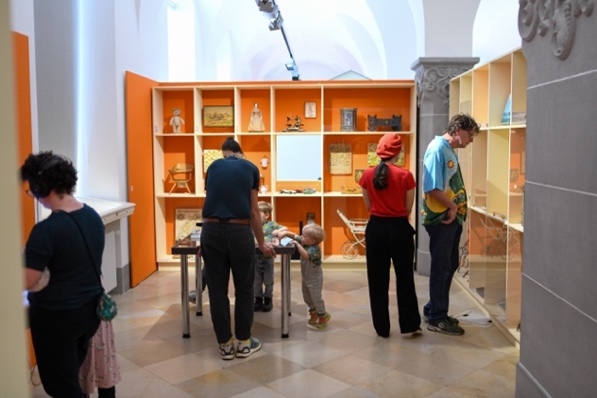 Kindheit in der Ostschweiz – früher und heute. Foto: Kulturmuseum St.Gallen, Michael ElserKunstmuseum St.GallenDas Kunstmuseum St.Gallen ist eine Wundertüte und wie gemacht für neugierige Entdecker:innen. Hinter jedem Kunstwerk gibt es Geschichten zu entdecken sowie Geheimnisse zu lüften. Und natürlich kommt auch das eigene Gestalten nicht zu kurz!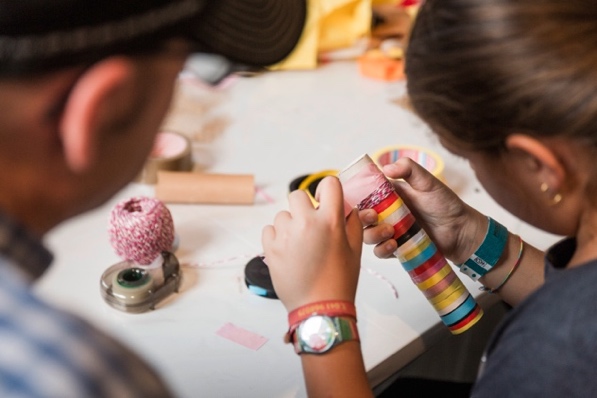 Kreativität und Neugierde im Kunstmuseum St.Gallen.Foto: Kunstmuseum St.GallenNaturmuseum St.GallenIm Naturmuseum folgt das Reiseziel den Fledermäusen in ihre geheimnisvolle Welt. Ausgerüstet mit dem Kinderparcours geht es auf einen abenteuerlichen Rundflug durchs Museum: vom Dachstock hinaus in die dunkle Nacht und bis in die Wälder Südostasiens, wo der Kalong lebt. Als kleine Erinnerung an die Fledermaus-Expedition gestalten Familien eine Seife in Tierform.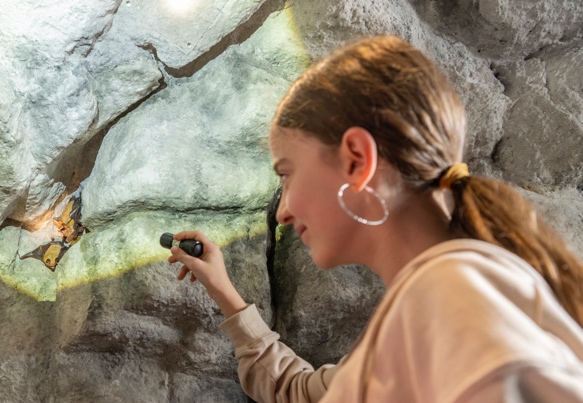 Mit dem Kinderparcours den geheimnisvollen Fledermäusen auf der Spur.Foto: Leo Boesingeropen art museumDas open art museum taucht in die Welt des Sammelns ein. An der Sammel-Klangstation können die Reiseleiter:innen testen, wie gesammelte Materialien (zum Beispiel Spiegel- oder Metallfundstücke) klingen und an der Sammel-Mosaikstation wird mit anderen das Sammel-Mosaik-Werk weiterentwickelt. Wer selbst ein Kunstwerk erschaffen will, ist in der Sammelwerkstatt richtig.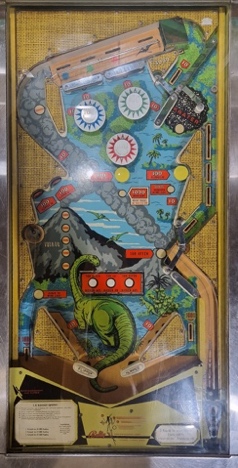 Für eine Pause vom Sammeln steht der Vintage-Flipperkasten bereit. Foto: open art museumStiftsbezirk St.GallenIm Stiftsarchiv entdecken Reisende ein altes Freundschaftsbuch mit Hilfe eines Leporellos. Begleiter im Leporello ist der Gallus-Bär. Er erzählt über Bücher, Farben und Materialien aus dem Mittelalter und stellt Fragen. Inspiriert von den Eindrücken kann anschliessend eine eigene Seite zum Thema Freundschaft gestaltet werden. 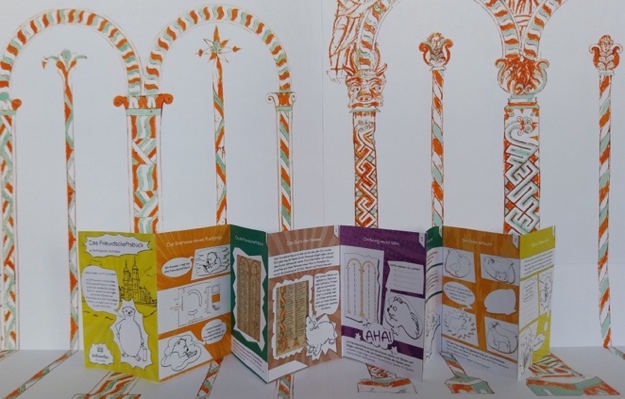 Freundschaftsbücher – einst und heute. Foto: Stiftsbezirk St.GallenTextilmuseum St.GallenDas Textilmuseum lädt am Reiseziel Museum zu einem Sonderprogramm ein: Kinder können sich an den Beständen der pädagogischen Sammlung bedienen und ein textiles Schmuckstück als Souvenir kreieren.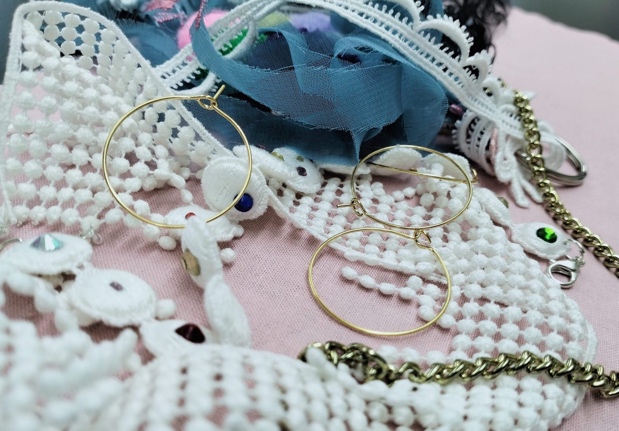 Textiler Schmuck: Workshop im Textilmuseum. Foto: Textilmuseum St.GallenMuseumsstadt St.Gallenmuseumsstadtsg.chReiseziel Museum
reiseziel-museum.com3 Sonntage Juli bis September7. Juli 2024
4. August 20241. September 2024Reiseziel St.Galler Museen: 3 Sonntage mit vielseitigem FamilienprogrammSechs Museen der Stadt St.Gallen beteiligen sich dieses Jahr an der länderübergreifenden Aktion «Reiseziel Museum». An drei Sonntagen bieten Museen aus der Region St.Gallen, Liechtenstein und Vorarlberg ein speziell auf Familien zugeschnittenes Programm. In der Stadt St.Gallen sind dies: Kulturmuseum, Kunstmuseum, Naturmuseum, open art museum, Stiftsbezirk und Textilmuseum. Sie und 45 weitere können am 7. Juli, 4. August und 1. September für nur einen Franken pro Familienmitglied besucht werden. Die Reiseziel-Programme der beteiligten Museen in der Stadt St.Gallen:Kulturmuseum St.GallenDieses Jahr steht im Kulturmuseum alles unter dem Motto «Kindheit». Familien erkunden auf einem Rätselparcours die Ausstellung «Kindheit in der Ostschweiz» mit Spielsachen, Kinderkleidung und einem alten Klassenzimmer. Zeitzeugen berichten von ihren Erlebnissen. Im Innenhof können Gross und Klein eine Murmelbahn aus Kartonröhren bauen und alte Spiele ausprobieren.Kindheit in der Ostschweiz – früher und heute. Foto: Kulturmuseum St.Gallen, Michael ElserKunstmuseum St.GallenDas Kunstmuseum St.Gallen ist eine Wundertüte und wie gemacht für neugierige Entdecker:innen. Hinter jedem Kunstwerk gibt es Geschichten zu entdecken sowie Geheimnisse zu lüften. Und natürlich kommt auch das eigene Gestalten nicht zu kurz!Kreativität und Neugierde im Kunstmuseum St.Gallen.Foto: Kunstmuseum St.GallenNaturmuseum St.GallenIm Naturmuseum folgt das Reiseziel den Fledermäusen in ihre geheimnisvolle Welt. Ausgerüstet mit dem Kinderparcours geht es auf einen abenteuerlichen Rundflug durchs Museum: vom Dachstock hinaus in die dunkle Nacht und bis in die Wälder Südostasiens, wo der Kalong lebt. Als kleine Erinnerung an die Fledermaus-Expedition gestalten Familien eine Seife in Tierform.Mit dem Kinderparcours den geheimnisvollen Fledermäusen auf der Spur.Foto: Leo Boesingeropen art museumDas open art museum taucht in die Welt des Sammelns ein. An der Sammel-Klangstation können die Reiseleiter:innen testen, wie gesammelte Materialien (zum Beispiel Spiegel- oder Metallfundstücke) klingen und an der Sammel-Mosaikstation wird mit anderen das Sammel-Mosaik-Werk weiterentwickelt. Wer selbst ein Kunstwerk erschaffen will, ist in der Sammelwerkstatt richtig.Für eine Pause vom Sammeln steht der Vintage-Flipperkasten bereit. Foto: open art museumStiftsbezirk St.GallenIm Stiftsarchiv entdecken Reisende ein altes Freundschaftsbuch mit Hilfe eines Leporellos. Begleiter im Leporello ist der Gallus-Bär. Er erzählt über Bücher, Farben und Materialien aus dem Mittelalter und stellt Fragen. Inspiriert von den Eindrücken kann anschliessend eine eigene Seite zum Thema Freundschaft gestaltet werden. Freundschaftsbücher – einst und heute. Foto: Stiftsbezirk St.GallenTextilmuseum St.GallenDas Textilmuseum lädt am Reiseziel Museum zu einem Sonderprogramm ein: Kinder können sich an den Beständen der pädagogischen Sammlung bedienen und ein textiles Schmuckstück als Souvenir kreieren.Textiler Schmuck: Workshop im Textilmuseum. Foto: Textilmuseum St.GallenTeilnehmende Institutionen in der Stadt St.Gallen:Kulturmuseum St.Gallenkulturmuseumsg.chKunstmuseum St.Gallenkunstmuseumsg.chNaturmuseum St.Gallennaturmuseumsg.chopen art museumopenartmuseum.chStiftsbezirk St.Gallenstiftsbezirk.chTextilmuseum St.Gallentextilmuseum.chDas Reiseziel-Programm der St.Galler Museen im Überblick:www.museumsstadtsg.ch Aktion «Reiseziel Museum»:www.reiseziel.com MedienkontaktSandra PapachristosNaturmuseum St.GallenLeitung KommunikationRorschacherstrasse 2639016 St.GallenT +41 71 243 40 39kommunikation@naturmuseumsg.ch